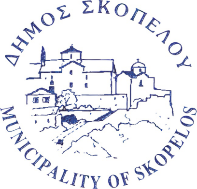                                                                                                          Προς: Δήμο Σκοπέλου                                                                                              Γραφείο Δημοτολογίου - ΛηξιαρχείουΑΙΤΗΣΗΈκδοσης Πιστοποιητικού ΤαυτοπροσωπίαςΕπώνυμοΌνομαΌνομα πατέραΌνομα μητέραςΌνομα συζύγουΤο γένοςΈτος γέννησηςΤόπος γέννησηςΕπάγγελμαΤηλέφωνο επαφήςΤόπος κατοικίαςΔ/ση κατοικίαςΑριθμός Δελτίου Τ.Ημερομηνία έκδ.Χορηγήσα ΑρχήΗμ/νία έκδοσης